Guía de trabajo autónomo (plantilla)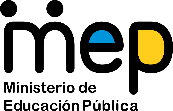 El trabajo autónomo es la capacidad de realizar tareas por nosotros mismos, sin necesidad de que nuestros/as docentes estén presentes. 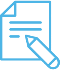 Me preparo para hacer la guía Pautas que debo verificar antes de iniciar mi trabajo.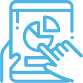 Voy a recordar lo aprendido en clase. 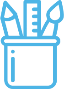  Pongo en práctica lo aprendido en claseCentro Educativo: Educador/a: Nivel: cuarto añoAsignatura: EspañolMateriales o recursos que voy a necesitar Para este trabajo debo contar con los siguientes materiales:MI cuaderno, un lápiz,  borrador, y además,  lápices de color.Condiciones que debe tener el lugar donde voy a trabajar Para trabajar en esta ruta de aprendizaje, debo tomar en cuenta lo siguiente:Ubicarme  en un lugar en el cual  me sienta cómodo/a y que sea ventilado.Debo contar con buena iluminación (si es natural es mejor). Trato que el ruido ambiente no distraiga mi concentración en este proceso.Tomo en cuenta las medidas y la situación de emergencia sanitaria que enfrenta nuestro paísTiempo en que se espera que realice la guía Requiero al menos de una hora para resolver la guía.Indicaciones Recuerdo que cuando leemos un texto puedo darle varios significados a las palabras, frases u oraciones, a veces con la intención de darle más fuerza o más emoción al mensaje de la lectura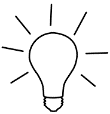 Actividad Preguntas para reflexionar y responder Leo con detenimiento las siguientes oraciones. Luego contesto las preguntas.Su cabello es como el oro.Mi cuarto es un horno.La lluvia moja mis pies.¿Una persona podría tener el cabello de oro? ¿Eso es posible? ¿Qué da a entender esa oración?¿Yo podría soportar el calor de un horno? ¿Qué quiere decir esa oración?¿Los pies se pueden mojar por la lluvia?¿Qué es el lenguaje figurado? ¿Qué es el lenguaje literal?Indicaciones A continuación se me presenta el poema “El sol quería bañarse”. Leo con interés y pasión. Puedo solicitar ayuda a mi familia. Sigo con entusiasmo la ruta que se me propone.El sol quería bañarse                              muy serena se quedó. porque tenía calor.                                –No os asustéis– les decía-, Llevaba el calor por dentro                  que no hemos perdido el sol.la luna se lo advirtió;                              Mañana de mañanita pero no le hizo caso,                              saldrá por otro rincón, ni siquiera la escuchó,                           más fresco que una lechuga porque el calor que tenía                     con el baño que se dio. le nublaba la razón,                               A la mañana siguiente y hacia el caer de la tarde                   sonriendo salió el sol. se tiró al mar y se ahogó.                      El cielo se puso alegre, Al ver que se ahogaba el pobre,        el mar de gozo bailó, el cielo se oscureció,                             las estrellas se reían las estrellitas lloraban                            del susto que el sol les dio; lágrimas de compasión;                       y la luna satisfecha, negro todo el mar se puso                   en su cuarto se durmió.de tristeza que le dio: Sólo la luna en el cielo                                  (Salvador de Madariaga)Describo al lado de los siguientes versos lo que significan desde el lenguaje figurado.más fresco que una lechuga ____________________el caer de la tarde ____________________Identifico del texto tres versos con lenguaje figurado y escriba su significadoEscribo tres ejemplos propios de oraciones o frases utilizando lenguaje figurado.A continuación se me presenta el poema “El sol quería bañarse”. Leo con interés y pasión. Puedo solicitar ayuda a mi familia. Sigo con entusiasmo la ruta que se me propone.El sol quería bañarse                              muy serena se quedó. porque tenía calor.                                –No os asustéis– les decía-, Llevaba el calor por dentro                  que no hemos perdido el sol.la luna se lo advirtió;                              Mañana de mañanita pero no le hizo caso,                              saldrá por otro rincón, ni siquiera la escuchó,                           más fresco que una lechuga porque el calor que tenía                     con el baño que se dio. le nublaba la razón,                               A la mañana siguiente y hacia el caer de la tarde                   sonriendo salió el sol. se tiró al mar y se ahogó.                      El cielo se puso alegre, Al ver que se ahogaba el pobre,        el mar de gozo bailó, el cielo se oscureció,                             las estrellas se reían las estrellitas lloraban                            del susto que el sol les dio; lágrimas de compasión;                       y la luna satisfecha, negro todo el mar se puso                   en su cuarto se durmió.de tristeza que le dio: Sólo la luna en el cielo                                  (Salvador de Madariaga)Describo al lado de los siguientes versos lo que significan desde el lenguaje figurado.más fresco que una lechuga ____________________el caer de la tarde ____________________Identifico del texto tres versos con lenguaje figurado y escriba su significadoEscribo tres ejemplos propios de oraciones o frases utilizando lenguaje figurado.Indicaciones o preguntas para auto regularse y evaluarseReviso las acciones realizadas durante la construcción del trabajo.Marco una X encima de cada símbolo al responder las siguientes preguntasReviso las acciones realizadas durante la construcción del trabajo.Marco una X encima de cada símbolo al responder las siguientes preguntasIndicaciones o preguntas para auto regularse y evaluarse¿Leí las indicaciones con detenimiento?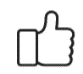 Indicaciones o preguntas para auto regularse y evaluarse¿Subrayé las palabras que no conocía?Indicaciones o preguntas para auto regularse y evaluarse¿Busqué en el diccionario o consulté con un familiar el significado de las palabras que no conocía?Indicaciones o preguntas para auto regularse y evaluarse¿Me devolví a leer las indicaciones cuando no comprendí qué hacer?Indicaciones o preguntas para auto regularse y evaluarse¿Pude encontrar lo solicitado en el poema? Indicaciones o preguntas para auto regularse y evaluarse¿Expliqué el otro significado que tiene cada verso que subrayé?Indicaciones o preguntas para auto regularse y evaluarse¿Realicé  todo  lo solicitado o me faltó hacer alguna actividadIndicaciones o preguntas para auto regularse y evaluarse¿Qué sabía antes de este tema y qué sé ahora?¿Qué puedo mejorar de mi trabajo?¿Cómo le puedo explicar a otra persona lo que aprendí?¿Qué sabía antes de este tema y qué sé ahora?¿Qué puedo mejorar de mi trabajo?¿Cómo le puedo explicar a otra persona lo que aprendí?